Zpravodaj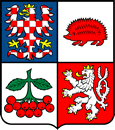 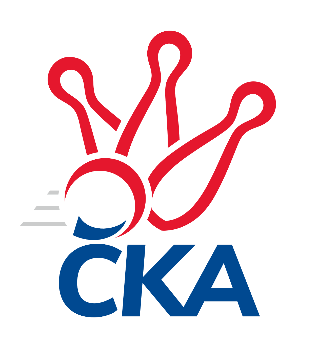 kuželkářského svazu Kraje VysočinaKrajský přebor Vysočina 2022/2023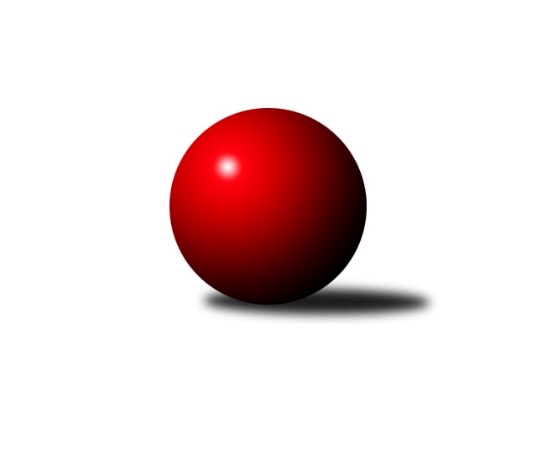 Č.15Ročník 2022/2023	4.3.2023Nejlepšího výkonu v tomto kole: 2742 dosáhlo družstvo: TJ Sokol Cetoraz Výsledky 15. kolaSouhrnný přehled výsledků:KK Slavoj Žirovnice B	- TJ Sokol Cetoraz 	3:5	2660:2742	6.0:6.0	3.3.TJ Slovan Kamenice nad Lipou B	- TJ Třebíč C	4:4	2556:2477	6.0:6.0	3.3.KK Jihlava C	- TJ Slovan Kamenice nad Lipou E	5:3	2593:2572	6.0:6.0	4.3.TJ BOPO Třebíč A	- TJ Nové Město na Moravě B	7:1	2560:2531	6.0:6.0	4.3.Tabulka družstev:	1.	TJ BOPO Třebíč A	13	12	0	1	78.0 : 26.0	96.0 : 60.0	2611	24	2.	TJ Spartak Pelhřimov B	13	8	0	5	57.0 : 47.0	88.5 : 67.5	2578	16	3.	TJ Nové Město na Moravě B	13	8	0	5	57.0 : 47.0	76.0 : 80.0	2494	16	4.	TJ Slovan Kamenice nad Lipou E	14	6	1	7	54.0 : 58.0	84.0 : 84.0	2586	13	5.	KK Slavoj Žirovnice B	14	6	0	8	57.5 : 54.5	85.0 : 83.0	2556	12	6.	TJ Sokol Cetoraz	12	5	1	6	41.0 : 55.0	74.0 : 70.0	2544	11	7.	TJ Třebíč C	12	4	1	7	41.0 : 55.0	58.0 : 86.0	2504	9	8.	KK Jihlava C	13	4	1	8	44.5 : 59.5	69.5 : 86.5	2494	9	9.	TJ Slovan Kamenice nad Lipou B	14	3	2	9	42.0 : 70.0	77.0 : 91.0	2454	8Podrobné výsledky kola:	KK Slavoj Žirovnice B	2660	3:5	2742	TJ Sokol Cetoraz 	František Housa	 	 211 	 197 		408 	0:2	 489 		248 	 241		Vladimír Berka	Vilém Ryšavý	 	 231 	 209 		440 	0:2	 475 		237 	 238		František Novotný	Stanislav Šafránek	 	 194 	 218 		412 	1:1	 431 		233 	 198		Radek Čejka	Zdeněk Januška	 	 229 	 240 		469 	2:0	 441 		202 	 239		Jaroslav Lhotka	Jan Bureš	 	 237 	 235 		472 	2:0	 453 		233 	 220		Patrik Berka	Tomáš Váňa	 	 219 	 240 		459 	1:1	 453 		207 	 246		Marcel Berkarozhodčí: Bašta DanielNejlepší výkon utkání: 489 - Vladimír Berka	TJ Slovan Kamenice nad Lipou B	2556	4:4	2477	TJ Třebíč C	Filip Schober	 	 215 	 229 		444 	0:2	 467 		223 	 244		Pavel Kohout	David Schober st.	 	 193 	 189 		382 	0:2	 407 		206 	 201		Martin Michal	Pavel Zedník	 	 206 	 225 		431 	1:1	 435 		238 	 197		Michal Kuneš	Michal Berka	 	 217 	 193 		410 	1:1	 428 		206 	 222		Jaroslav Kasáček	Milan Podhradský ml.	 	 210 	 245 		455 	2:0	 403 		194 	 209		Milan Gregorovič	Miroslav Votápek	 	 209 	 225 		434 	2:0	 337 		141 	 196		Milan Lenzrozhodčí:  Vedoucí družstevNejlepší výkon utkání: 467 - Pavel Kohout	KK Jihlava C	2593	5:3	2572	TJ Slovan Kamenice nad Lipou E	Jiří Macko	 	 187 	 206 		393 	0:2	 456 		228 	 228		David Schober ml.	Šárka Vacková	 	 234 	 192 		426 	1:1	 450 		221 	 229		Jan Škrampal	Tomáš Fürst	 	 267 	 218 		485 	2:0	 425 		214 	 211		Petr Bína	Tomáš Dejmek	 	 241 	 212 		453 	1:1	 437 		214 	 223		Jaroslav Šindelář ml.	Vladimír Dvořák	 	 204 	 197 		401 	0:2	 416 		217 	 199		Jan Podhradský	Jaroslav Nedoma	 	 230 	 205 		435 	2:0	 388 		218 	 170		Milan Podhradskýrozhodčí:  Vedoucí družstevNejlepší výkon utkání: 485 - Tomáš Fürst	TJ BOPO Třebíč A	2560	7:1	2531	TJ Nové Město na Moravě B	Petr Zeman	 	 202 	 214 		416 	0:2	 459 		223 	 236		Karel Hlisnikovský	Vladimír Dřevo	 	 227 	 207 		434 	1:1	 425 		199 	 226		Michaela Vaníčková	Pavel Šplíchal	 	 237 	 197 		434 	1:1	 430 		196 	 234		Roman Svojanovský	Jan Grygar	 	 194 	 202 		396 	2:0	 377 		186 	 191		Jiří Faldík	Bohumil Drápela	 	 236 	 205 		441 	1:1	 414 		202 	 212		Josef Šebek	Filip Šupčík	 	 230 	 209 		439 	1:1	 426 		208 	 218		Anna Partlovározhodčí:  Vedoucí družstevNejlepší výkon utkání: 459 - Karel HlisnikovskýPořadí jednotlivců:	jméno hráče	družstvo	celkem	plné	dorážka	chyby	poměr kuž.	Maximum	1.	Miroslava Matejková 	TJ Spartak Pelhřimov B	448.42	303.1	145.3	5.7	4/6	(475)	2.	Marcel Berka 	TJ Sokol Cetoraz 	445.88	298.7	147.2	5.1	6/6	(462)	3.	Josef Fučík 	TJ Spartak Pelhřimov B	444.92	302.4	142.6	4.8	6/6	(473)	4.	Michaela Vaníčková 	TJ Nové Město na Moravě B	442.04	297.5	144.5	5.3	7/7	(486)	5.	Tomáš Dejmek 	KK Jihlava C	441.71	303.9	137.8	6.9	4/6	(463)	6.	František Novotný 	TJ Sokol Cetoraz 	439.75	292.3	147.4	6.1	4/6	(475)	7.	Tomáš Váňa 	KK Slavoj Žirovnice B	438.88	301.3	137.6	5.7	7/7	(481)	8.	Jan Podhradský 	TJ Slovan Kamenice nad Lipou E	438.11	295.6	142.5	6.1	6/7	(488)	9.	Petr Bína 	TJ Slovan Kamenice nad Lipou E	437.48	298.8	138.7	6.7	7/7	(481)	10.	Vladimír Dřevo 	TJ BOPO Třebíč A	437.19	302.8	134.4	5.4	7/8	(451)	11.	Filip Šupčík 	TJ BOPO Třebíč A	437.00	298.1	138.9	5.1	8/8	(465)	12.	Pavel Kohout 	TJ Třebíč C	436.42	296.9	139.5	4.8	6/7	(475)	13.	Miroslav Mátl 	TJ BOPO Třebíč A	436.10	304.5	131.5	4.9	7/8	(466)	14.	Vladimír Kantor 	TJ Třebíč C	436.00	302.7	133.3	6.8	5/7	(454)	15.	Jiří Macko 	KK Jihlava C	435.31	300.6	134.7	6.4	6/6	(476)	16.	David Schober  ml.	TJ Slovan Kamenice nad Lipou E	434.82	296.7	138.2	4.3	7/7	(478)	17.	Zdeněk Januška 	KK Slavoj Žirovnice B	434.71	297.4	137.3	4.5	7/7	(469)	18.	Miroslav Votápek 	TJ Slovan Kamenice nad Lipou B	434.07	293.0	141.1	5.4	7/7	(472)	19.	Michal Kuneš 	TJ Třebíč C	432.08	291.1	140.9	6.1	6/7	(453)	20.	Aneta Kusiová 	KK Slavoj Žirovnice B	431.29	302.1	129.2	6.5	6/7	(463)	21.	Bohumil Nentvich 	TJ Spartak Pelhřimov B	430.90	295.5	135.4	5.5	6/6	(459)	22.	Jan Škrampal 	TJ Slovan Kamenice nad Lipou E	430.56	297.2	133.4	5.6	6/7	(487)	23.	Kamil Polomski 	TJ BOPO Třebíč A	430.00	293.0	137.0	6.3	8/8	(467)	24.	Anna Partlová 	TJ Nové Město na Moravě B	429.71	300.5	129.2	8.0	6/7	(468)	25.	Milan Podhradský 	TJ Slovan Kamenice nad Lipou E	428.21	295.5	132.7	5.9	7/7	(463)	26.	Jaroslav Lhotka 	TJ Sokol Cetoraz 	427.70	291.3	136.4	4.9	6/6	(481)	27.	Petr Zeman 	TJ BOPO Třebíč A	427.31	295.8	131.5	7.1	7/8	(462)	28.	Jaroslav Benda 	TJ Spartak Pelhřimov B	426.67	296.5	130.1	7.7	6/6	(459)	29.	Vladimír Berka 	TJ Sokol Cetoraz 	426.62	295.9	130.7	7.2	6/6	(489)	30.	Igor Vrubel 	TJ Spartak Pelhřimov B	424.86	294.4	130.4	7.0	5/6	(454)	31.	Jaroslav Šindelář  ml.	TJ Slovan Kamenice nad Lipou E	424.36	277.8	146.5	5.1	7/7	(454)	32.	Stanislav Šafránek 	KK Slavoj Žirovnice B	421.72	299.0	122.7	8.8	6/7	(459)	33.	Jaroslav Nedoma 	KK Jihlava C	420.68	290.1	130.6	6.3	4/6	(452)	34.	Jan Grygar 	TJ BOPO Třebíč A	420.64	295.4	125.3	6.9	7/8	(466)	35.	Vladimír Dvořák 	KK Jihlava C	419.48	289.6	129.9	6.1	4/6	(484)	36.	Radek Čejka 	TJ Sokol Cetoraz 	419.48	295.1	124.4	8.5	5/6	(443)	37.	Roman Svojanovský 	TJ Nové Město na Moravě B	419.24	292.4	126.9	7.4	7/7	(455)	38.	Josef Šebek 	TJ Nové Město na Moravě B	418.66	284.0	134.7	7.1	5/7	(469)	39.	Patrik Berka 	TJ Sokol Cetoraz 	416.17	295.4	120.8	7.9	6/6	(453)	40.	Daniel Bašta 	KK Slavoj Žirovnice B	416.10	290.1	126.0	7.4	7/7	(446)	41.	Milan Gregorovič 	TJ Třebíč C	414.44	287.6	126.9	7.6	7/7	(473)	42.	Milan Podhradský  ml.	TJ Slovan Kamenice nad Lipou B	412.88	288.3	124.6	7.5	6/7	(455)	43.	Pavel Zedník 	TJ Slovan Kamenice nad Lipou B	412.10	289.5	122.6	8.6	7/7	(472)	44.	Filip Schober 	TJ Slovan Kamenice nad Lipou B	406.84	287.2	119.7	9.0	7/7	(458)	45.	Luboš Strnad 	KK Jihlava C	404.50	284.8	119.8	11.1	4/6	(443)	46.	David Schober  st.	TJ Slovan Kamenice nad Lipou B	404.37	288.6	115.8	9.6	7/7	(470)	47.	Zdeněk Topinka 	TJ Nové Město na Moravě B	400.10	276.6	123.5	8.4	5/7	(460)	48.	Michal Berka 	TJ Slovan Kamenice nad Lipou B	398.39	288.3	110.1	11.2	7/7	(443)	49.	Jaroslav Kasáček 	TJ Třebíč C	396.90	280.2	116.7	12.2	5/7	(452)	50.	Dušan Macek 	TJ Sokol Cetoraz 	396.12	277.7	118.5	10.4	5/6	(463)	51.	Jiří Faldík 	TJ Nové Město na Moravě B	392.06	278.7	113.4	11.7	7/7	(436)	52.	Simona Matulová 	KK Jihlava C	390.80	284.9	105.9	11.1	5/6	(432)	53.	Milan Lenz 	TJ Třebíč C	380.80	274.1	106.7	16.1	5/7	(416)		Bohumil Drápela 	TJ BOPO Třebíč A	475.88	310.9	164.9	2.1	4/8	(512)		Karel Uhlíř 	TJ Třebíč C	455.00	318.0	137.0	6.9	4/7	(493)		Karel Hlisnikovský 	TJ Nové Město na Moravě B	454.50	293.5	161.0	5.0	2/7	(459)		Stanislav Kropáček 	TJ Spartak Pelhřimov B	445.00	292.0	153.0	5.0	1/6	(464)		Petra Schoberová 	TJ Slovan Kamenice nad Lipou E	444.00	322.0	122.0	6.0	1/7	(444)		Tomáš Fürst 	KK Jihlava C	443.50	301.7	141.8	5.3	2/6	(488)		Jiří Partl 	TJ Nové Město na Moravě B	439.00	291.5	147.5	3.0	1/7	(445)		Jan Bureš 	KK Slavoj Žirovnice B	436.96	298.8	138.2	6.5	4/7	(489)		Vilém Ryšavý 	KK Slavoj Žirovnice B	436.67	307.5	129.2	6.3	4/7	(465)		Jan Hruška 	TJ Spartak Pelhřimov B	432.00	301.5	130.5	7.0	2/6	(446)		Šárka Vacková 	KK Jihlava C	429.28	299.2	130.1	8.4	3/6	(445)		Markéta Zemanová 	TJ BOPO Třebíč A	428.50	309.5	119.0	7.5	2/8	(460)		Jozefína Vytisková 	TJ Spartak Pelhřimov B	425.06	300.9	124.2	8.8	3/6	(450)		Karel Slimáček 	KK Jihlava C	420.00	280.0	140.0	3.5	2/6	(423)		Pavel Šplíchal 	TJ BOPO Třebíč A	417.25	275.3	142.0	3.5	1/8	(434)		Lucie Hlaváčová 	TJ Nové Město na Moravě B	415.00	290.0	125.0	9.0	1/7	(415)		Václav Rychtařík  nejml.	TJ Slovan Kamenice nad Lipou E	413.00	303.0	110.0	9.0	1/7	(423)		Josef Směták 	TJ Spartak Pelhřimov B	411.11	290.5	120.6	7.4	3/6	(436)		Milan Kalivoda 	TJ Spartak Pelhřimov B	411.00	286.0	125.0	10.0	1/6	(411)		Jan Švarc 	TJ Slovan Kamenice nad Lipou E	410.50	285.0	125.5	7.0	2/7	(439)		Tomáš Brátka 	TJ Třebíč C	410.17	300.8	109.3	12.2	4/7	(459)		Radana Krausová 	KK Jihlava C	403.33	290.7	112.7	9.3	3/6	(417)		Martin Michal 	TJ Třebíč C	400.63	276.8	123.9	11.0	4/7	(427)		Jakub Toman 	KK Jihlava C	399.00	294.0	105.0	10.0	1/6	(399)		František Housa 	KK Slavoj Žirovnice B	398.83	287.6	111.3	13.6	3/7	(442)		Ondřej Votápek 	TJ Slovan Kamenice nad Lipou B	391.00	276.0	115.0	12.0	1/7	(391)		Aleš Hrstka 	TJ Nové Město na Moravě B	383.75	268.9	114.9	10.9	4/7	(415)		Jiří Čamra 	TJ Spartak Pelhřimov B	374.00	268.0	106.0	17.0	1/6	(374)		Romana Čopáková 	KK Jihlava C	369.00	272.7	96.3	13.3	3/6	(388)		Aleš Schober 	TJ Slovan Kamenice nad Lipou B	359.00	273.0	86.0	17.0	1/7	(359)		Otakar Rataj 	KK Slavoj Žirovnice B	333.00	241.0	92.0	17.0	1/7	(333)		Pavel Vaníček 	TJ Slovan Kamenice nad Lipou B	325.00	250.0	75.0	19.0	1/7	(325)Sportovně technické informace:Starty náhradníků:registrační číslo	jméno a příjmení 	datum startu 	družstvo	číslo startu19599	Pavel Šplíchal	04.03.2023	TJ BOPO Třebíč A	4x21697	František Housa	03.03.2023	KK Slavoj Žirovnice B	4x17601	Karel Hlisnikovský	04.03.2023	TJ Nové Město na Moravě B	1x
Hráči dopsaní na soupisku:registrační číslo	jméno a příjmení 	datum startu 	družstvo	Program dalšího kola:16. kolo10.3.2023	pá	17:00	TJ Třebíč C- KK Slavoj Žirovnice B				-- volný los --- TJ Slovan Kamenice nad Lipou B	10.3.2023	pá	17:30	TJ Sokol Cetoraz - TJ Nové Město na Moravě B	10.3.2023	pá	19:00	TJ Slovan Kamenice nad Lipou E- TJ Spartak Pelhřimov B	11.3.2023	so	9:00	TJ BOPO Třebíč A- KK Jihlava C	Nejlepší šestka kola - absolutněNejlepší šestka kola - absolutněNejlepší šestka kola - absolutněNejlepší šestka kola - absolutněNejlepší šestka kola - dle průměru kuželenNejlepší šestka kola - dle průměru kuželenNejlepší šestka kola - dle průměru kuželenNejlepší šestka kola - dle průměru kuželenNejlepší šestka kola - dle průměru kuželenPočetJménoNázev týmuVýkonPočetJménoNázev týmuPrůměr (%)Výkon1xVladimír BerkaCetoraz 4893xTomáš FürstKK Jihlava C113.694853xTomáš FürstKK Jihlava C4851xVladimír BerkaCetoraz 111.654891xFrantišek NovotnýCetoraz 4752xKarel HlisnikovskýN. Město B111.54595xJan BurešŽirovnice B4722xPavel KohoutTřebíč C108.694674xZdeněk JanuškaŽirovnice B4692xFrantišek NovotnýCetoraz 108.454752xPavel KohoutTřebíč C4675xJan BurešŽirovnice B107.77472